ИНФОРМАЦИОННОЕ СООБЩЕНИЕ Всероссийская научно-практическая конференция молодых ученых, аспирантов и студентов «Экология и безопасность в техносфере: современные проблемы и пути решения» http://uti.tpu.ru/nauchnaya_deyatelnost/konferencii/ 23-25ноября 2017годаЮТИ ТПУ, г. Юрга, ул. Заводская, 10 (корпус №6)К участию в конференции приглашаются аспиранты, преподаватели, ученые, сотрудники ВУЗов, НИИ и промышленных предприятий. СЕКЦИИ И НАУЧНЫЕ НАПРАВЛЕНИЯ КОНФЕРЕНЦИИ1. Экологические основы прогрессивных технологийэкологически безопасные технологии, малоотходные технологииэкологически чистые источники энергиипереработка техногенных новообразованийперспективы развития биотехнологийэкологическая биохимия, физиология и медицина2. Экологический мониторинг и управление природоохранной деятельностьюрациональное использование водных ресурсов и очистка сточных вод рациональное использование земельных ресурсов и рекультивации нарушенных земельэкоаналитика и химический мониторинг окружающей средысохранение биоразнообразия и охрана растительного и животного мираинформационные технологии в защите окружающей среды 3. Социально-гуманитарные аспекты экологииэкологическое воспитание и образованиекультура и экология: точки соприкосновенияфилософские аспекты глобальных экологических проблемправовые вопросы промышленной экологиисравнительная педагогика и экологическое образование 4. Современные технологии ликвидации ЧС и техническое обеспечение аварийно-спасательных работснижение рисков и последствий техногенных катастрофчрезвычайные ситуации природного характера, минимизация их возможных последствийкомплексная безопасность предприятий и объектов городской инфраструктурысовременная аварийно- спасательная техникапроблемы пожарной безопасностипроблемы радиационной безопасностимоделирование процессов оценки техносферной безопасностиоценка рисков и расчет последствий аварийПРОГРАММНЫЙ КОМИТЕТДьяченко А.Н. – председатель комитета, проректор по научной работе и инновациям ТПУ, д.т.н., ТомскЕфременков А.Б. – сопредседатель комитета, директор ЮТИ ТПУ, к.т.н., доцент, ЮргаВысоцкий С.В.  – начальник департамента природных ресурсов и экологии Кемеровской области, КемеровоБузник В.М. – академик РАН, д.х.н., профессор РГУ нефти и газа им И.М. Губкина, МоскваИванов В. К.  – заместитель директора ИОНХ им. Курнакова, д.х.н., профессор, МоскваБелый А.В. - заместитель директора по научной работе ФТИ НАН Беларуси, 
член-корреспондент НАН Беларуси, д.т.н., профессор, Минск, БеларусьРзаев Э.Д. – заведующий кафедрой Металлорежущие станки и инструменты АТУ, доцент, Баку, АзербайджанКлименов В.А. – проректор по научной работе ТГАСУ, д.т.н., профессор, ТомскХорешок А.А. – директор Горного института КузГТУ, д.т.н., профессор, КемеровоПанин С.В. – зам. директора по научной работе ИФПМ СО РАН, д.т.н., профессор, ТомскВерещагин В.И. – профессор кафедры технологии силикатов и наноматериалов, д.т.н., ТПУ, ТомскЛевицкий И.А. – профессор кафедры технологии стекла и керамики Белорусского государственного технологического университета, д.т.н., профессор, Минск  Федонов К.В.  – заведующий кафедрой ОПИ и инженерной экологии НИ Иркутского государственного технического университета, д.т.н., профессор, ИркутскЗелинская Е.В.  –профессор кафедры ОПИ и инженерной экологии НИ ИрГТУ, д.т.н., ИркутскЧеркасова  Т.Г. –  заведующая кафедрой общей и неорганической химии КузГТУ, д.х.н., профессор, КемеровоКозик В.В. – заведующий кафедрой неорганической химии ТГУ, д.т.н., профессор, ТомскРоманенко С.В. – заведующий кафедрой экологии и безопасности жизнедеятельности ТПУ, д.х.н., профессор, ТомскТуретаева Г.К. – начальник отдела экологического контроля ООО "Юргинскиймашзавод", ЮргаМомот М.В. –генеральный директор ООО «ЮТИ», к.т.н., доцент, ЮргаВаждаев А.Н. – директор по развитию ООО «Дельта», ЮргаОРГАНИЗАЦИОННЫЙ КОМИТЕТЧинахов Д.А. – председатель, заместитель директора по НР ЮТИ ТПУ, к.т.н., доцент, ЮргаСолодский С.А. – сопредседатель, зав. кафедрой безопасности жизнедеятельности и физического воспитания ЮТИ ТПУ, к.т.н., ЮргаМальчик А.Г. – доцент кафедры безопасности жизнедеятельности и физического воспитания ЮТИ ТПУ, к.т.н., ЮргаПолещук Л.Г. – доцент кафедры гуманитарного образования и иностранных языков, к.фил.н., доцент, ЮргаРоманенко В.О. – инженер кафедры безопасности жизнедеятельности и физического воспитания ЮТИ ТПУ, к.т.н., ЮргаФилонов А.В. – ассистент кафедры безопасности жизнедеятельности и физического воспитания ЮТИ ТПУ, ЮргаЛитовкин С.В. – ассистент кафедры безопасности жизнедеятельности и физического воспитания ЮТИ ТПУ, ЮргаАдрес: ЮТИ ТПУ, 652055, Кемеровская область, г. Юрга, ул. Ленинградская, д. 26Телефон для справок: (+7 38451)7-77-64Электронный адрес: www.uti.tpu.ru, protoniy@yandex.ruПредседатель Оргкомитета: Чинахов Дмитрий Анатольевич, к.т.н., доцентСекретарь конференции: Литовкин Сергей ВалерьевичТРЕБОВАНИЯ К ОФОРМЛЕНИЮ И НАПИСАНИЮ СТАТЕЙдля участия в конференции необходимо заполнить заявку на сайте http://uti.tpu.ru/nauchnaya_deyatelnost/konferencii/, а также прикрепить файл со статьей;статья должна быть оформлена строго в соответствии с предложенным шаблоном выбранного вами издания;в названии файла прикладываемой статьи должно быть указано Ф.И.О. первого автора (пример – Иванов АА.doc – статья на русском языке, Ivanov АА.doc – статья на английском языке).ТРЕБОВАНИЯ К ОФОРМЛЕНИЮ СТАТЕЙ В СБОРНИКЕ КОНФЕРЕНЦИИРабочий язык конференции: русский и английский.Статья должна содержать аннотацию на русском и английском языке (не более 500 знаков).Объем статьи – от 2 до 5 страниц формата А4. Количество авторов одного доклада не должно превышать трех человек. Набор текста производить в формате редактора Word 2007/2003 на листе формата А4 через одинарный интервал стандартным шрифтом TimesNewRomanCyr (размер 10 пк) с полями по  сверху и снизу, слева и справа. Отступ красной строки - . Допускается включать в текст рисунки и таблицы. Оргкомитет оставляет за собой право отклонять статьи, не соответствующие тематике или оформленные не по требованиям. Оформление заголовка- первая строка - название доклада прописными буквами;- вторая строка - инициалы и фамилии авторов, ученая степень и должность;- третья строка - название учебного заведения или организации, город;- четвертая строка - адрес для контактов: почтовый адрес, телефон, факс и электронный адрес.ПРИМЕР:УТИЛИЗАЦИЯ ОТХОДОВ МЕТАЛЛУРГИЧЕСКОГО ПРОИЗВОДСТВАА.Б. Иванов, к.т.н, доц., В.Г. Петров, д.т.н., проф.Томский политехнический университет. Томск пр. Ленина 30, тел. (3822)-12-34-56E-mail: Ivanov@mail.ruАннотацияОсновной текстЛитература.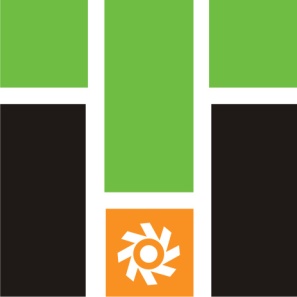 Юргинский технологический институт ТПУООО «ЮТИ»ООО «Дельта»